การปรับปรุงการกำหนดตำแหน่งข้าราชการครูและบุคลากรทางการศึกษา 1. หลักกฎหมาย“มาตรา 43 ให้ ก.ค.ศ. หรือผู้ที่ ก.ค.ศ. มอบหมายตรวจสอบการกำหนดตำแหน่งและการใช้ตำแหน่งข้าราชการครูและบุคลากรทางการศึกษาให้เหมาะสม ในกรณีที่ลักษณะหน้าที่
และความรับผิดชอบ ปริมาณงาน คุณภาพงาน ของตำแหน่งข้าราชการครูและบุคลากรทางการศึกษา  ตำแหน่งใด ที่ ก.ค.ศ. กำหนดเปลี่ยนแปลงไป ให้ ก.ค.ศ. หรือผู้ที่ ก.ค.ศ. มอบหมายพิจารณาปรับปรุง
การกำหนดตำแหน่งนั้นใหม่ให้เหมาะสมตามหลักเกณฑ์และวิธีการที่ ก.ค.ศ. กำหนด”2. กฎหมาย ระเบียบ หลักเกณฑ์และวิธีการที่เกี่ยวข้อง2.1 มาตรา 43 และมาตรา 53 แห่งพระราชบัญญัติระเบียบข้าราชการครูและบุคลากรทางการศึกษา พ.ศ. 2547 และที่แก้ไขเพิ่มเติม 	2.2 การปฏิรูปการศึกษาในภูมิภาคของกระทรวงศึกษาธิการ ตามคำสั่งหัวหน้าคณะรักษาความสงบแห่งชาติ
ที่ 19/2560 สั่ง ณ วันที่ 3 เมษายน 2560  	2.3 คำวินิจฉัยคณะกรรมการขับเคลื่อนปฏิรูปการศึกษาของกระทรวงศึกษาในภูมิภาค 
ตามประกาศคณะกรรมการขับเคลื่อนปฏิรูปการศึกษาของกระทรวงศึกษาธิการในภูมิภาค ประกาศ ณ วันที่ 
7 เมษายน 25602.4 การปรับปรุงการกำหนดตำแหน่งข้าราชการครูและบุคลากรทางการศึกษา ตามหนังสือสำนักงาน ก.ค.ศ. ที่ ศธ 0206.3/ว 24 ลงวันที่ 14 ธันวาคม 2548 2.5 การปรับปรุงการกำหนดตำแหน่งข้าราชการครูและบุคลากรทางการศึกษา ตามหนังสือสำนักงาน ก.ค.ศ. ที่ ศธ 0206.3/ว 7 ลงวันที่ 13 พฤษภาคม 2551 2.6 มติ ก.ค.ศ. อื่น ๆ ที่เกี่ยวข้อง3. คำชี้แจงประกอบหน้าคำสั่งการกรอกรายละเอียดในหน้าคำสั่งให้ดำเนินการดังต่อไปนี้3.1 หมายเลข  ให้ระบุหน่วยงานที่ออกคำสั่ง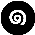 3.2 หมายเลข  ให้ระบุลำดับที่/ปีที่ออกคำสั่ง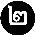 3.3 หมายเลข  ให้ระบุชื่อคำสั่ง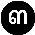 3.4 หมายเลข  ให้ระบุกฎหมาย ระเบียบ หลักเกณฑ์และวิธีการที่เกี่ยวข้องให้ครบถ้วน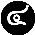 3.5 หมายเลข  ให้ระบุชื่อ กศจ. หรือ อ.ก.ค.ศ. ที่ ก.ค.ศ. ตั้ง ครั้งที่ประชุม และวันที่มีมติอนุมัติให้ปรับปรุงการกำหนดตำแหน่ง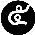 3.6 หมายเลข  ให้ระบุจำนวนตำแหน่งที่ได้มีการปรับปรุงการกำหนดตำแหน่งตามบัญชีรายละเอียดแนบท้ายคำสั่ง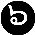 3.7 หมายเลข  ให้ระบุวัน เดือน ปี ที่ผู้มีอำนาจสั่งบรรจุและแต่งตั้งลงนามในคำสั่ง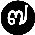 3.8 หมายเลข  ให้ระบุลายมือชื่อของผู้มีอำนาจสั่งบรรจุและแต่งตั้ง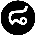 4. คำชี้แจงประกอบบัญชีรายละเอียดแนบท้ายคำสั่งการกรอกบัญชีรายละเอียดแนบท้ายคำสั่งในแต่ละช่องรายการให้ดำเนินการดังต่อไปนี้4.1 หมายเลข  “ที่” ให้ระบุเลขลำดับที่4.2 หมายเลข  “ตำแหน่ง/สังกัดเดิม” ให้ระบุชื่อตำแหน่ง ตำแหน่งเลขที่ ตำแหน่งเลขที่จ่ายตรง หน่วยงานการศึกษา เงินเดือน (อันดับและอัตราเงินเดือน)4.3 หมายเลข  “ตำแหน่งที่ปรับปรุงใหม่” ให้ระบุชื่อตำแหน่งที่ปรับปรุงใหม่ ตำแหน่งเลขที่ ตำแหน่งเลขที่จ่ายตรง หน่วยงานการศึกษา เงินเดือน (อันดับและอัตราเงินเดือน)4.4 หมายเลข  “ตั้งแต่วันที่” ให้ระบุวัน เดือน ปี ที่ปรับปรุง	4.5 หมายเลข  “หมายเหตุ” ให้ระบุกรณีอื่น ๆ ที่เป็นเงื่อนไข (ถ้ามี)5. ข้อสังเกตการปรับปรุงการกำหนดตำแหน่งข้าราชการครูและบุคลากรทางการศึกษา เพื่อใช้กำหนด
เป็นตำแหน่งใด ตำแหน่งนั้นจะต้องไม่เกินเกณฑ์อัตรากำลังที่ ก.ค.ศ. กำหนด คส. 7ตัวอย่างคำสั่งปรับปรุงการกำหนดตำแหน่งข้าราชการครูและบุคลากรทางการศึกษา  คำสั่ง.......................................................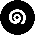  ที่............../....................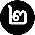  เรื่อง ปรับปรุงการกำหนดตำแหน่งข้าราชการครูและบุคลากรทางการศึกษา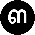 		 อาศัยอำนาจตามความในมาตรา 43 และมาตรา 53 แห่งพระราชบัญญัติระเบียบข้าราชการครูและบุคลากรทางการศึกษา พ.ศ. 2547 และที่แก้ไขเพิ่มเติม * คำสั่งหัวหน้าคณะรักษาความสงบแห่งชาติ ที่ 19/2560 สั่ง ณ วันที่ 3 เมษายน 2560 เรื่อง การปฏิรูปการศึกษาในภูมิภาค
ของกระทรวงศึกษาธิการ ประกอบกับประกาศคณะกรรมการขับเคลื่อนปฏิรูปการศึกษา
ของกระทรวงศึกษาธิการในภูมิภาค ประกาศ ณ วันที่ 7 เมษายน 2560 เรื่อง คำวินิจฉัยคณะกรรมการขับเคลื่อนปฏิรูปการศึกษาของกระทรวงศึกษาธิการในภูมิภาค หนังสือสำนักงาน ก.ค.ศ.
ที่ ศธ 0206.3/ว 24 ลงวันที่ 14 ธันวาคม 2548 หรือ ที่ ศธ 0206.3/ว 7 ลงวันที่ 13 พฤษภาคม 2551 โดยอนุมัติ กศจ./อ.ก.ค.ศ. ที่ ก.ค.ศ. ตั้ง ...................... ในการประชุมครั้งที่....../..........เมื่อวันที่...................ให้ปรับปรุงการกำหนดตำแหน่งข้าราชการครูและบุคลากรทางการศึกษา  จำนวน ....... ตำแหน่ง
ดังบัญชีรายละเอียดแนบท้ายนี้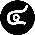 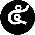 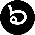 			 สั่ง ณ วันที่ …………….…………… พ.ศ. .............			                     (ลงชื่อ)  ……………………….………………						       (………………………………….)					(ตำแหน่ง)  ………………………………………..หมายเหตุ		* ให้ระบุเฉพาะคำสั่งที่ออกโดยสำนักงานศึกษาธิการจังหวัด